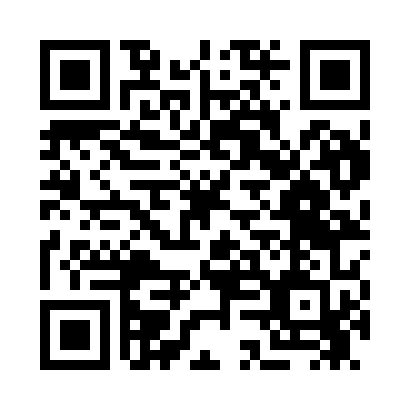 Prayer times for Wacca, EthiopiaWed 1 May 2024 - Fri 31 May 2024High Latitude Method: NonePrayer Calculation Method: Muslim World LeagueAsar Calculation Method: ShafiPrayer times provided by https://www.salahtimes.comDateDayFajrSunriseDhuhrAsrMaghribIsha1Wed5:056:1712:283:456:407:482Thu5:056:1712:283:466:407:483Fri5:046:1712:283:466:407:484Sat5:046:1612:283:466:407:485Sun5:036:1612:283:476:407:486Mon5:036:1612:283:476:407:497Tue5:036:1612:283:476:407:498Wed5:026:1612:283:486:407:499Thu5:026:1512:283:486:407:4910Fri5:026:1512:283:486:407:5011Sat5:016:1512:283:496:417:5012Sun5:016:1512:283:496:417:5013Mon5:016:1512:283:496:417:5014Tue5:016:1512:283:506:417:5115Wed5:006:1412:283:506:417:5116Thu5:006:1412:283:506:417:5117Fri5:006:1412:283:506:417:5118Sat5:006:1412:283:516:427:5219Sun5:006:1412:283:516:427:5220Mon4:596:1412:283:516:427:5221Tue4:596:1412:283:526:427:5222Wed4:596:1412:283:526:427:5323Thu4:596:1412:283:526:437:5324Fri4:596:1412:283:536:437:5325Sat4:596:1412:283:536:437:5426Sun4:596:1412:283:536:437:5427Mon4:586:1412:293:546:437:5428Tue4:586:1412:293:546:447:5529Wed4:586:1412:293:546:447:5530Thu4:586:1412:293:556:447:5531Fri4:586:1412:293:556:447:56